  Hundetreningens historie i Norge Før 2.verdenskrig var det lite trening av hunder.  Politi men lite ellers. Jakthunder gikk på naturlige egenskaper, vi hadde hunder som gikk fritt rundt  eller sto i band i gården.  Frittløpende hunder var et vanlig syn, og ingen brød seg om det.Krigen brakte med seg militærhunder som var skarpdresserte og skremte vettet av folk. Da tyskerne måtte ut av landet så ble hundene og hestene stående igjen. Privat-personer overtok de hundene som ikke ble avlivet,  og hadde dem stående i tjukke kjettinger ute,  og «moret» seg med  å leke dressur.  Etter krigens slutt så begynte de første dressur-kursene så vidt, og med disse hundene som grunnlag,  samt at noen etter hvert skaffet seg lignede hunder:  schæfer, doberman og rottweiler først og fremst.  På disse kursene marsjerte de da fram og tilbake og med skarpe kommandorop,  som de hadde sett at tyskerne brukte.  Dressuren var kanskje en eller to grader bedre enn de hadde opplevd før, bl.a. brukte de norske ikke pisk,  men ellers var det ren kopi av tysk dressur,  og for ei lita jente som var dypt opptatt av at dyr skulle ha det bra,  så var de kursene nok til at jeg bestemte at DET  skulle hunder ikke oppleve. Og jeg nektet å gå og se på slike kurs igjen.Opp gjennom årene:  1946, 47, 48 og 49,   ble de fleste av hundeklubbene i Norge til, med medlemmer som hadde overtatt militære tysker-hunder,  og drev de første kursene som etterligninger av de de hundene hadde vært brukt til.  Klubbene jeg senere ble medlem av ble grunnlagt i disse årene.Denne typen dressur var selvsagt ikke noe for «vanlige» mennesker.  De trakk på skuldrene av all ropingen og skrikingen og dressuren, men det var alltid noen få som syntes det var tøft og  at de selv var supertøffe.Hele den første generasjonen med kurs-gjengere lå på det nivået  og holdt på i samme sporet,  og lærte opp en ny generasjon som så etter hvert  ble litt mildere i kantene, kanskje delvis fordi det begynte så smått å dukke opp nye hunderaser på kursene,   og de «gamle»  tyskerhundene døde .  De begynte å holde konkurranser  -   lydighet  selvfølgelig.På 50-tallet  ble flere klubber startet.  Det ble litt mere konkurranser, både i lydighet og hundekjøring.  Kursene gikk fortsatt etter den gamle malen, og instruktørene bare gjorde det de hadde lært av de forrige instruktørene. Brukshund-trening og konkurranser begynte så vidt å dukke opp. Ingen kunne noe særlig,   og deltakelsen var ikke stor, men trenden var tydelig.  Trenden fortsatte på 60-tallet.  Redningshundgrupper og lavinehund-trening dukket opp.  Interesserte folk prøvde å lære litt om hunder,  og reiste bl.a.  til Sveits for å lære om lavinehunder og redningshundarbeid.  Der hadde de holdt på med de tingene en stund og kunne lære bort til andre.  Bl.a. var det ingen her i landet som skjønte hvordan spor  fungerte,  og en av dem prøvde sjøl å snuse seg fram i et spor for å finne ut hvordan det var.Dette var en tid med mye nytt og mye læring, og fordi nesten ingen visste noe særlig om noenting, så var det akkurat slik vi lærte mest:   å prøve sjøl.  Prøve, feile, prøve igjen,  finne noen måter å gjøre ting på.  Vi var ikke redde for å prøve noe vi ikke visste noe om,  og dermed lærte vi ofte de enkleste og beste veiene til målet.  Noen ganger det motsatte selvfølgelig,  og ofte trengtes endringer.  I 1969 fikk jeg endelig min etterlengtede hund.  Jeg hadde sørget i mange år over min første hund,  som døde da jeg var 14,  og jeg måtte vente til jeg var etablert og kunne ha hund.  Tulita skulle bare være en av familien, noe annet var ikke på tale i det hele tatt.  Jeg hadde sett for mye !  Og slik begynte det.Tulita var en skotsk collie,  og det første året var en læringskurve brattere enn Mount Everest,  og like slitsom. Tulita ville nemlig gjøre ting.  Hun skulle ikke bare være familiemedlem,  hun  skulle ha oppgaver. Det var jeg ikke forberedt på, men jeg lærte.1970   -   året det hele startet.Jeg ble kjent med andre hunde-eiere, begynte på kurs, og sluttet like fort.  Jeg kunne ikke bruke de metodene, det var ikke aktuelt.  Jeg så hvilke øvelser de skulle lære,  lærte meg reglene, og startet for meg selv med trening for å oppnå de samme resultatene,  med mine egne metoder.  Et lite smatt med tunga i stedet for rykk i bandet,  bruke kroppsbevegelser for å få hunden dit jeg ville  -   lignende ting.   -    Og så måtte jeg teste ut  hvordan det ble sammenlignet med det de fikk til på kurs.  Jeg meldte oss på en konkurranse i klubben,  og fordi Tulita var litt for ung enda  (noe jeg ikke var klar over på den tida)  så stakk hun av og begynte å slåss med en annen hund i stedet.  Flaut.  Men jeg visste at dette skulle jeg greie,  hun hadde vist det på trening,  så jeg meldte henne på til en stor konkurranse i Oslo,  dro dit i all hemlighet,  og vant.   220  av 220 mulige poeng er ikke hverdagskost, og jeg visste at jeg var på rett vei !Den konkurransen ble starten.  Mai 1970.  Da jeg kom hjem ble jeg bedt om å instruere kursene i klubben.  Jeg tok jobben,  og visste med en gang at dette var helt på jordet. Jeg kunne jo egentlig ingenting !  Det var forferdelig, pinlig,  flaut   -    dette ville jeg ikke være bekjent av.  Det måtte finnes noe mere.  Og jeg begynte å lete høyt og lavt etter hva som kunne gi mere kunnskap.I mellomtiden var det etablert en Hundeskole i Forsvaret,  som på den tiden ble ledet av en major Gimre,  og jeg fikk nyss om at han brukte læringspsykologi  og læringsprinsipper som var ganske nytt i hundeverdenen. Jeg kontaktet ham, fikk ham til klubben til et foredrag, og visste at det var veien å gå. Neste skritt ble et helgekurs for instruktører   -  det første av flere.  Jeg gikk til sammen 5 eller 6 kurs  for Gimre,  og har mye å takke ham for.  -  Metodene han brukte skjønte jeg bedre. Jeg hadde selv tatt psykologi ved Universitetet i Oslo,  og at dette kunne brukes åpnet en ny verden for meg.  Fra 1970  gikk det i rasende fart.   Mye prøving og feiling enda,  bl.a. kunne ingen lære meg noen fornuftige apporterings-metoder, så det måtte jeg finne ut sjøl. Det gjorde jeg !   Apportering  har alle mine hunder vært supre til.  Men jeg prøvde mye før jeg kom så langt !   -   Treningspartner for politi-hunder,  søk, spor, brukshundkonkurranser,  gjeting,  trekkhund,  og lavinehund-trening.  Major Gimre lærte oss undervisning,  så vi kunne holde bedre kurs,  men kurs med 20 hunder føltes ikke riktig i det hele tatt.  Læringskurven var sørgelig liten for både hunder og eiere,   -  jeg observerte kurs på Ekebergsletta i Oslo, og det var bare ni-trist.  Noe jeg endret i de årene var måten å holde kurs på. I stedet for å gå i ring og så tett at alle var anspente og stressa,  fikk jeg dem  til å stå i samme retningen, med mere avstand.   Det ble bedre, men aldri helt tilfredsstillende.Tulita brukte 70-åra på å først raskt gå opp i øverste klasse lydighet,  gjennomgikk lavinehundkurs og sommersøk som redningshund,  deltok i konkurranser  og elsket det. Hun sjarmerte vettet av publikum med sin arbeidsglede.  Privat var det mye problemer, og hun led nok under det, men hun var ekstremt mentalt sterk og var alltid seg selv.   Hun reddet et menneskeliv,  og hun reddet meg to ganger i farlige situasjoner, hun vant utallige premier,  men først og fremst fant hun bortkomne dyr,  og gjenstander som ingen andre fant.Etter hvert ble det helt klart at jeg ville arbeide med hunder, men kurs på den måten klubbene ville ha det passet meg ikke.  Jeg måtte starte for meg selv, det var ingen annen mulighet.  Og i 1984  fikk jeg kjøpte småbruket Hagan  som skulle bli et senter for mitt arbeid de neste 35 årene.Der kunne jeg fortsette å utvikle nye metoder,  legge opp kurs og  begynte med enkelt-timer,  samt tok oppdrag av mange slag,  trente hunder for reklamefilm for TV,  -  egentlig alt mulig.Samtidig hadde hundekurs bredt om seg mer og mer, og det begynte å bli vanlig å gå på kurs når du fikk en hund.  De fleste kursene,  om ikke alle,  var for mye for de fleste hunder,  og vi begynte å se mere og mere atferdsproblemer,  som etter en større spørre-runde blant eiere  avslørte at problemene startet under og rett etter et kurs. Mot slutten av 80-åra ble agility presentert som pauseunderholdning på Crufts, verdens største utstiling,  og ble  straks populært som noe nytt og morsommere enn lydighet.  NKK hang seg på trenden,  og inviterte til første dommer-kurs,  som jeg tok,  og var dommer en kort stund.  Begynte litt trening med hunder, men fant fort ut hvor ensidig det var og hvor lite gagnlig for hunder, så det var slutten på det.Veterinær Owren på Groruddalen dyreklinikk  i Oslo startet sine instruktørkurs, og det ble et nytt vendepunkt for meg.  Der lærte jeg endelig det jeg hadde manglet av instruksjonsteknikk og  konsultasjonsteknikk,  og om stress,  som Owren hadde mye kunnskap om.  Som hovedoppgave valgte jeg å utvikle en bedre bandtreningsmetode, som jeg hadde fundert lenge på,  og brukte nærmere et år på oppgaven.  Den fikk strålende kritikk, og jeg følte meg trygg på at jeg kunne bruke den.  Senere har jeg forenklet den ytterligere, men  grunnprinsippet holder vann, og har bevist hvor brukbar den er.Avslutningen på kurset var å skulle framføre oppgavene våre for et stort publikum,  og det ble starten på min foredragskarriere.Det absolutt største som kom ut av det kurset var likevel at jeg og en av de andre deltakerne, Ståle Ødegaard,  startet for oss selv å observere de dempende signalene hos hunder.  Vi  startet fordi vi lærte at ulver brukte aggresjonsdempende signaler, men hunder hadde dem ikke.  Både jeg og Ståle protesterte, for vi hadde sett dem hos hunder, men vant ikke gehør. Vi startet en 2 år lang observasjons-periode hvor vi observerte omtrent i ett sett, dag og natt, ukedager og helger. Nedtegnet det vi så,  lærte om mange flere signaler enn vi hadde visst om,  og ble mere og mere sikre på det vi gjorde.Resultatet ble først et foredrag med bilder og film.    Vi holdt noen kurs sammen.  Lengre kom vi egentlig ikke i første omgang.Omslaget kom med turen vi tok til Montreal i Canada, til den store Human-Animal-bond-  konferansen, på begynnelsen av 90-åra.  Der lærte vi mye,  og veldig mye vi ikke likte, og under et foredrag tok jeg ordet og protesterte på en professor som hevdet at små hunder med runde ansikter ikke har språk.  Jeg forklarte kort om det vi visste, og fikk hele salen nesten i kok.  Alle lurte på hva jeg snakket om, og ville spørre meg om det.En av deltakerne fulgte etter meg og ville snakke med meg  -  det var Terry Ryan,  som nesten tvang meg til å skrive en bok om de dempende signalene.  Hun publiserte den første utgaven,  som var på engelsk,  og solgte i USA.  Resten er historie.  Hele 90-tallet var nye horisonter,  nye utfordringer,  ei bok som kom ut  og som etter hvert ble den mest leste hundebok i hele verden. Bestselger år etter år i en rekke land,  og fortsetter å komme ut på nye språk90-åra ble endelig en mulighet til å utdanne hundetrenere, som etter hvert ble gjort i mange land.  Vi ble internasjonale.  En lang tids tanke om et internasjonalt forum ble en realitet. Pet Dog Trainers of Europe ble født,  på en pub i Yorkshire.  Jeg begynte å reise verden rundt,  i likhet med mange andre.  Verden åpnet seg,  vi kunne finne inspirasjon og følge med på nye ting, lære av hverandre.   Det var litt av en endring fra starten på 40-/50-tallet.Dessverre dukket det også opp mange måter å trene på, og det ble etter hvert et sant kakefoni av metoder, som mange ikke greier å skille fra hverandre.  Helt kaos ble det ikke før Internett og alt det fører med seg. Verden  er blitt åpen på godt og vondt. Vi kan lære mye bra, men også mye utrolig dårlig og skadelig for hundene.  Og der står vi vel i dag.  50 år etter jeg begynte vet jeg ikke om det er bra eller dårlig.På 70- og 80-tallet hadde vi det moro !   Om hunden gjorde noen feil,  hva så.  Vi kunne le av bommerter,  og nyte en hunds personlighet,  uten å tenke på om det var farlig.   Etter utgivelsen av Monks of Skete-boka om trening endret mye seg.De innførte alfa-rulling,  nakke-risting,  tvangsdekk og en del slike ting som har hengt i lenge, selv om vi nå vet hvor skadelig og direkte idiotisk det var.Så kom «positiv trening»   og godbiter.  Muligens som en motvekt til den dressuren hundene, og vi , hadde lidd under siden 40-tallet.    Joda, vi hadde brukt godbiter før, bl.a.på lavinehundtrening,  som antagelig var de første til å bruke det her i landet.   Det tok imidlertid helt av og  nå er det bøttevis og til alle tider og helt umotivert,  til feil tider og til feil tidspunkt.Fra 90-tallet og oppover ble det nesten en mote å finne på nye ting og alt skulle liksom være morsommere og bedre enn alt før. I tillegge til agility fikk vi klikker-trening, flyball, rally obedience, leker for hunder  -  det bare rauset inn det ene etter det andre,  og alle som drev med noe sverget til den ene tingen.Så kom 2000-tallet   -   fra 2010 og framover til i dag kommer mye ny og viktig kunnskap om hundens hjerne, kropp, muskler og skjelett.  Vi har fått kunnskap vi må benytte oss av til hundens beste, både fysisk og mentalt.  Ny teknologi har gitt oss en fantastisk mulighet til å lære hva som er best,  og hva vi må ta hensyn til for hundens skyld, ikke lengre bare tenke på oss selv og hva vi synes er moro.Vi lærte først av  forskere som Pavlov, Watson, Skinner  -  og mye av det de kom med har vært viktig for forståelsen av læring og annet, men med ny teknologi som var ukjent på deres tid, er det en del som må tas opp til vurdering. Mange hundetrenere i dag har hektet seg helt opp i f,eks, Pavlov  og greier ikke å se videre. Han fikk Nobel-prisen helt på begynnelsen av 1900-tallet -  det begynner å bli lenge siden. Ikke på noen andre områder holdes det så ensidig på så gamle kunnskaper ! Hundefolk er utrolig konservative.Framtida burde kanskje bli tiden vi ser litt på hva vi gjør, eller aller helst en helt ny framtid bygget på naturlige prinsipper og hva hunder selv gjør og forstår.  Så sant vi greier å lære det.  Mye må endres i trening og håndtering, vi må lære mye nytt.Snu-operasjon hundetrening ligger åpen. Makter vi det ?  Se på hvordan hunder gjør det under naturlige forhold.  Der ligger svaret.  Mitt 50 års ønske er at vi alle sammen begynner å se sannheten i øynene, og sier: Det er ingen skam å snu.  Men det må gjøres nå! Framtida må bli trening etter naturmetoden.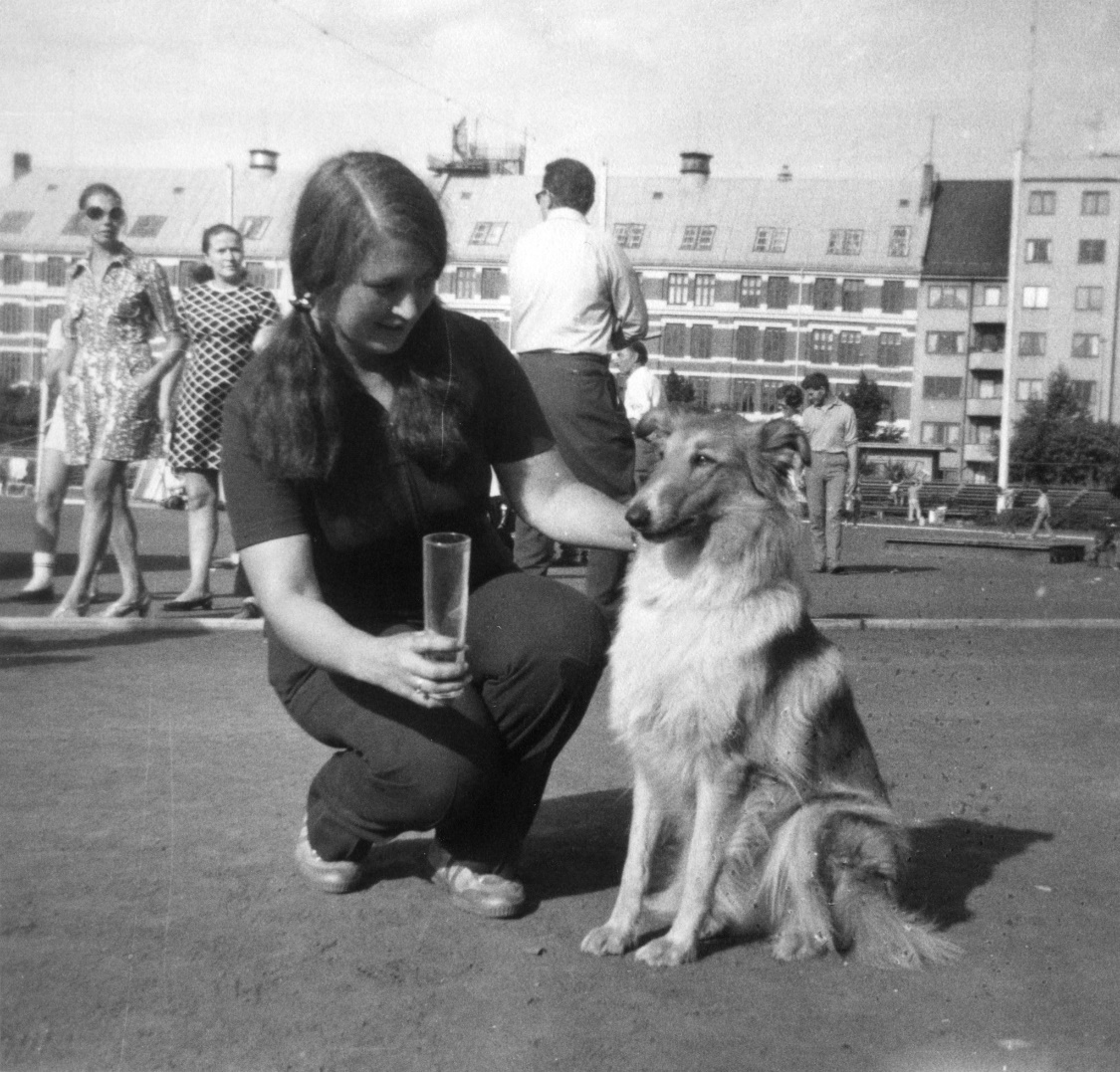 